Приложение к постановлению администрации Партизанского городского округа от  15 сентября 2022 г. № 1672-паСХЕМАграниц населенного пункта г. Партизанск Партизанского городского округа 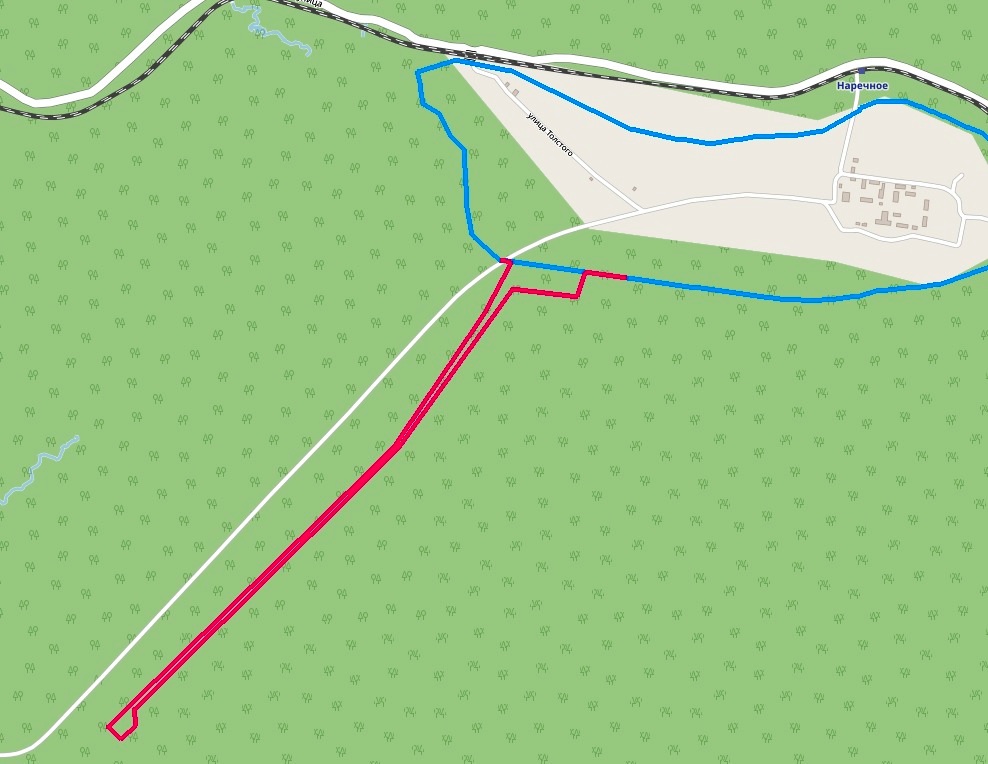 Условные обозначения:                     существующая граница г. Партизанска                     измененная граница г. Партизанска